Comité Intergubernamental sobre Propiedad Intelectual y Recursos Genéticos, Conocimientos Tradicionales y FolcloreTrigésima primera sesiónGinebra, 19 a 23 de septiembre de 2016Proyecto de orden del díapreparado por la SecretaríaApertura de la sesiónAprobación del orden del díaVéanse el presente documento y los documentos WIPO/GRTKF/IC/31/INF/2 Rev. 2 y WIPO/GRTKF/IC/31/INF/3 Rev.Aprobación del informe de la trigésima sesiónVéase el documento WIPO/GRTKF/IC/30/10 Prov. 2.Acreditación de determinadas organizacionesVéase el documento WIPO/GRTKF/IC/31/2.Participación de las comunidades indígenas y localesInforme actualizado sobre el funcionamiento del Fondo de Contribuciones VoluntariasVéanse los documentos WIPO/GRTKF/IC/31/3, WIPO/GRTKF/IC/31/INF/4 y WIPO/GRTKF/IC/31/INF/6.
Nombramiento de la Junta Asesora del Fondo de Contribuciones VoluntariasVéase el documento WIPO/GRTKF/IC/31/3.Nota informativa para la mesa redonda de las comunidades indígenas y localesVéase el documento WIPO/GRTKF/IC/31/INF/5.Conocimientos tradicionalesLa protección de los conocimientos tradicionales:  proyecto de artículosVéase el documento WIPO/GRTKF/IC/31/4.Recomendación conjunta sobre los recursos genéticos y los conocimientos tradicionales conexosVéase el documento WIPO/GRTKF/IC/31/5.Recomendación conjunta sobre el uso de bases de datos para la protección preventiva de los recursos genéticos y los conocimientos tradicionales conexos a los recursos genéticosVéase el documento WIPO/GRTKF/IC/31/6.Propuesta de mandato del estudio por la Secretaría de la OMPI sobre medidas para evitar la concesión errónea de patentes y fomentar el cumplimiento de los regímenes vigentes de acceso y participación en los beneficiosVéase el documento WIPO/GRTKF/IC/31/7.La declaración de la fuente de los recursos genéticos y los conocimientos tradicionales en la Ley suiza de patentes y la reglamentación conexa de ese país sobre los recursos genéticos – Documento presentado por Suiza en respuesta al documento WIPO/GRTKF/IC/30/9Véase el documento WIPO/GRTKF/IC/31/8.Propuesta de mandato para la realización de un estudioVéase el documento WIPO/GRTKF/IC/31/9.Glosario de los términos más importantes relacionados con la propiedad intelectual y los recursos genéticos, los conocimientos tradicionales y las expresiones culturales tradicionalesVéase el documento WIPO/GRTKF/IC/31/INF/7.Lista de referencias de los recursos pertinentes para los conocimientos tradicionales, las expresiones culturales tradicionales y los recursos genéticosVéase el documento WIPO/GRTKF/IC/31/INF/8.Examen técnico de algunas cuestiones esenciales de propiedad intelectual de los proyectos de instrumentos de la OMPI relativos a los recursos genéticos, los conocimientos tradicionales y las expresiones culturales tradicionales, realizado por el Profesor James AnayaVéase el documento WIPO/GRTKF/IC/31/INF/9.Contribución del Comité Intergubernamental sobre Propiedad Intelectual y Recursos Genéticos, Conocimientos Tradicionales y Folclore (CIG) a la aplicación de las recomendaciones de la Agenda para el Desarrollo que le incumbenOtros asuntosClausura de la sesión[Fin del documento]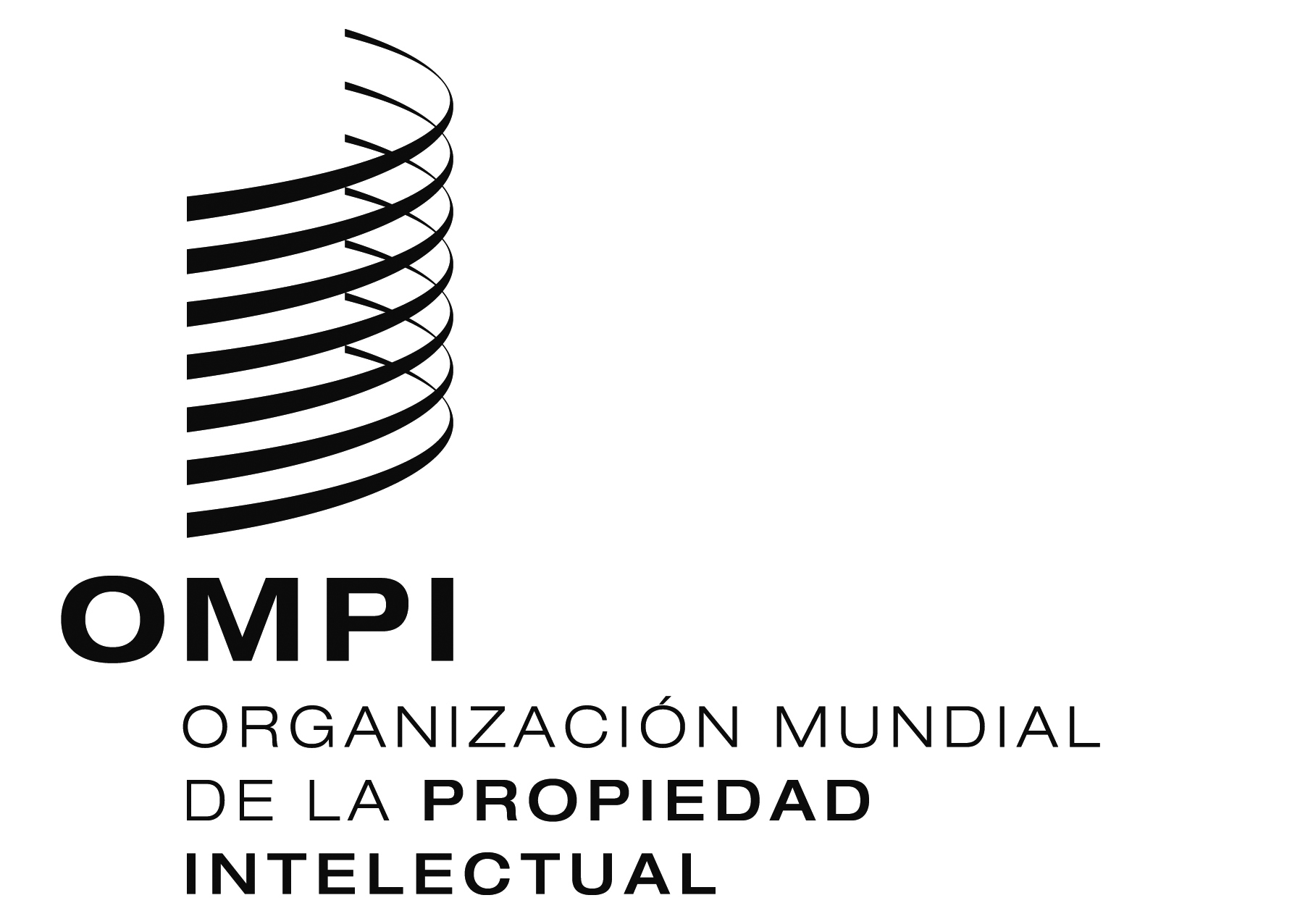 SWIPO/GRTKF/IC/31/1 PROV. 3WIPO/GRTKF/IC/31/1 PROV. 3WIPO/GRTKF/IC/31/1 PROV. 3ORIGINAL:  INGLÉSORIGINAL:  INGLÉSORIGINAL:  INGLÉSFECHA:  13 DE septiembre DE 2016FECHA:  13 DE septiembre DE 2016FECHA:  13 DE septiembre DE 2016